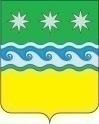 КАЗЕННОЕ УЧРЕЖДЕНИЕКОНТРОЛЬНО-СЧЁТНЫЙ ОРГАН ЗАВИТИНСКОГО РАЙОНА676870 г. Завитинск ул. Куйбышева, 44 тел. (41636) 22-8-80 E-mail: ksozavit@yandex.ruЗАКЛЮЧЕНИЕ № 24на проект решения «О внесении изменений в решение Антоновского сельского Совета народных депутатов Завитинского района Амурской области от 29.12.2020 № 84 «Об утверждении бюджета Антоновского сельсовета Завитинского района Амурской области на 2021 год и плановый период  2022-2023 годов(с учетом изменений от 26.02.2021 №89)»21.04.2021  г.                                                                                 г. ЗавитинскЗаключение Контрольно-счётного органа Завитинского района на проект решения Антоновского сельского Совета народных депутатов Завитинского района Амурской области от 29.12.2020 № 84 «Об утверждении бюджета Антоновского сельсовета Завитинского района Амурской области на 2021 год и плановый период  2022-2023 годов» (далее- решение о бюджете на 2021 и плановый период 2022-2023 годов) подготовлено в соответствии с Бюджетным кодексом Российской Федерации, Положением «О бюджетном процессе в Антоновском сельсовете Завитинского района Амурской области», соглашением о передаче полномочий (части полномочий) по осуществлению внешнего муниципального финансового контроля № 1 от 25.12.2020,  Положением «О Контрольно-счётном органе Завитинского района».К проекту решения о внесении изменений в решение о бюджете на 2021 год и плановый период 2022-2023 годов представлена пояснительная записка с обоснованием предлагаемых изменений. Изменения, вносимые в решение о бюджете на 2021 год и плановый период 2022-2023 годов, обусловлены  необходимостью уточнения плановых показателей по доходной и расходной части  бюджета Антоновского сельсовета Завитинского района Амурской области  на 2021 год.Таблица №1По результатам экспертизы проекта решения Контрольно-счётный орган установил:1. Решением о бюджете на 2021 год и плановый период 2022-2023 годы (с изменениями от 26.02.2021 №89), были утверждены доходы бюджета 2021 года в сумме 4643,3тыс. рублей. В представленном к рассмотрению проекте решения, доходы    бюджета поселения составят 7694,7 тыс. рублей. Предлагается увеличение доходной части бюджета на 3051,4тыс. рублей (или на 77,2%), в том числе:по разделу «Безвозмездные поступления»  планируется произвести увеличение объема доходов на сумму  3051,4 тыс. рублей, в том числе за счет увеличения объемов предоставленных поселению  субсидий на 3051,4 тыс. рубелей:- Субсидии бюджетам сельских поселений на обеспечение комплексного развития сельских территорий на 1692,1 тыс. рублей (уведомление по расчетам между бюджетами № 06-263 от 02.03.2021 г)- Прочие субсидии бюджетам сельских поселений на 1359,3 тыс. рублей (уведомления по расчетам между бюджетами № 692 от 13.04.2021 г.)_____________________2. Решением о бюджете в последней редакции утверждены расходы бюджета на 2021 год в сумме  4854,6тыс. рублей. В  представленном к рассмотрению проекте решения, расходы  бюджета поселения увеличены на 3051,4 тыс. рублей (или на 62,9%) и составляют 7906,0 тыс. рублей.  Изменения структуры расходов бюджета в разрезе функциональной классификации расходов представлены в таблице № 2.Таблица № 2тыс. рублей Предлагаемые изменения в проекте решения о бюджете на 2021 год в разрезе функциональной классификации расходов характеризуются тем, что бюджетные  ассигнования  администрации Антоновского сельсовета  планируется увеличить на сумму 3051,4 тыс. рублей,  в том числе:По разделу «Общегосударственные расходы» перераспределены расходы с  целевой статьи расходов «Обеспечение функций исполнительных  органов муниципальной власти» (расходы на выплату персоналу) в сумме 30,8 тыс. рублей на целевую статью расходов «Обеспечение функций главы муниципального образования» (расходы на выплату персоналу).По разделу «Национальная безопасность и правоохранительная деятельность»  предлагается увеличить расходы на обеспечение пожарной безопасности на 50,0 тыс. рублей;По разделу «Национальная экономика» предлагается уменьшить расходы на 291,2тыс. рублей, в том числе:По подразделу «Сельское хозяйство и рыболовство» расходы увеличить на 8,8 тыс. рублей (расходы на закупку товаров, работ, услуг);По подразделу «Другие вопросы в области национальной экономики» уменьшить на 300,0 тыс. рублей (расходы по корректировке графической части проекта генерального плана);По разделу «Жилищно-коммунальное хозяйство» предлагается увеличить ассигнования на 2120,3 тыс. рублей, в том числе:-По подразделу «Благоустройство» ассигнования увеличить на 1700,8 тыс. рублей  на реализацию мероприятий  в рамках муниципальной программы «Комплексное развитие сельской территории Антоновского сельсовета Завитинского района Амурской области» по созданию и обустройству зоны отдыха в селе Антоновка Завитинского района в рамках основного мероприятия «Благоустройство сельских территорий» на 1700,8 тыс. рублей, в том числе за счет субсидии  бюджетам сельских поселений на обеспечение комплексного развития сельских территорий в сумме 1692,1 тыс. рублей и средств местного бюджета – 8,7 тыс. рублей; -По подразделу «Другие вопросы в области жилищно-коммунального хозяйства»  увеличить непрограммные расходы на 419,5 тыс. рублей для оплаты расходов по содержанию имущества.По разделу «Культура, кинематография»  предлагается увеличить расходы на 1211,1 тыс. рублей, в том числе:Увеличить расходы на реализацию мероприятия по ремонту здания Дома культуры в с. Антоновка Завитинского района в рамках основного мероприятия «Поддержка проектов развития территорий поселений, основанных на местных  инициативах» муниципальной программы «Комплексное развитие сельской территории Антоновского сельсовета Завитинского района Амурской области» на 1359,3 тыс. рублей за счет средств прочих субсидий из областного бюджета;Уменьшить непрограммные расходы на 148,2 тыс. рублей (уменьшение объема иных межбюджетных трансфертов на создание условий для организации досуга и обеспечение жителей поселения услугами организации культуры согласно заключенного соглашения о передаче полномочий).По разделу «Социальная политика» предлагается  уменьшить расходы на 18,8 тыс. рублей, в том числе по подразделу «Пенсионное обеспечение»  (социальное обеспечение и иные выплаты населению).По разделу «Физическая культура и спорт» предлагается уменьшить расходы на 20,0 тыс. рублей по подразделу «Массовый спорт».В разрезе распределения бюджетных ассигнований по целевым статьям (муниципальным программам и непрограммным направлениям деятельности) в бюджет Антоновского сельсовета на 2021 год предлагается внести следующие изменения:	1) на реализацию муниципальных программ предлагается увеличить расходы на реализацию муниципальной программы «Комплексное развитие сельской территории Антоновского сельсовета Завитинского района Амурской области» на 3060,16тыс. рублей, в том числе:- по созданию и обустройству зоны отдыха в селе Антоновка Завитинского района в рамках основного мероприятия «Благоустройство сельских территорий» на 1700,8 тыс. рублей, в том числе за счет субсидии  бюджетам сельских поселений на обеспечение комплексного развития сельских территорий в сумме 1692,1 тыс. рублей и средств местного бюджета – 8,7 тыс. рублей;- по ремонту здания Дома культуры в с. Антоновка Завитинского района в рамках основного мероприятия «Поддержка проектов развития территорий поселений, основанных на местных  инициативах» на 1359,3 тыс. рублей за счет средств прочих субсидий из областного бюджета.2) на реализацию непрограммных направлений деятельности предлагается уменьшить расходы на 8,7 тыс.рублей.3. Решением о бюджете на 2021 год утвержден дефицит бюджета Антоновского сельсовета  в сумме 211,3 тыс. рублей. Проектом решения о внесении изменений в решение о бюджете данный параметр бюджета не меняется. Источником финансирования дефицита бюджета являются остатки денежных средств по состоянию на 01.01.2021 на счетах по учету денежных средств (на 01.01.2021 остаток составил 211385,71 рубля).В соответствии со статьей 92.1 Бюджетного кодекса РФ, дефицит бюджета не  превышает  предельно  допустимых  размеров.Выводы: Проект решения, представленный в Контрольно-счетный орган Завитинского района  для дачи заключения на основании заключенного соглашения о передаче полномочий (части полномочий) по осуществлению внешнего муниципального финансового контроля № 1 от 25.12.2020, подготовлен в рамках действующего законодательства, содержит показатели, установленные пунктом 3 ст.184.1 БК РФ и ст.12 Положения о бюджетном процессе в Антоновском сельсовете.Контрольно-счётный орган Завитинского района считает возможным принятие решения «О внесении изменений в решение Антоновского сельского Совета народных депутатов Завитинского района Амурской области от 29.12.2020 № 84 «Об утверждении бюджета Антоновского сельсовета Завитинского района Амурской области на 2021 год и плановый период  2022-2023 годов(с изм. от 26.02.2021 № 89)» в представленной редакции.  Председатель Контрольно-счётногооргана Завитинского района                                                       Е. К. КазадаеваНаименованиеУтверждено решением о бюджете, тыс. руб.С учётом изменений согласно представленному проекту, тыс. руб.Отклонение  (+ увеличение, - уменьшение),НаименованиеУтверждено решением о бюджете, тыс. руб.С учётом изменений согласно представленному проекту, тыс. руб.Отклонение  (+ увеличение, - уменьшение),НаименованиеУтверждено решением о бюджете, тыс. руб.С учётом изменений согласно представленному проекту, тыс. руб.Отклонение  (+ увеличение, - уменьшение),НаименованиеУтверждено решением о бюджете, тыс. руб.С учётом изменений согласно представленному проекту, тыс. руб.Отклонение  (+ увеличение, - уменьшение),Прогнозируемый общий объем доходов бюджета Антоновского сельсовета Завитинского района Амурской области4643,37694,7+3051,4Общий объем расходов бюджета  Антоновского сельсовета Завитинского района Амурской области 4854,67906,0+3051,4Дефицит бюджета (профицит (-))211,3211,30РасходыУтверждено на 2021 годПроект решенияРезультат (+,-)Общегосударственные расходы1301,41301,40,0Национальная оборона115,9115,90,0Национальная безопасность и правоохранительная деятельность50,0100,0+50,0Национальная экономика1071,0779,8-291,2Жилищно-коммунальное хозяйство1070,13190,4+2120,3Культура, кинемотография1150,32361,4+1211,1Социальная политика75,957,1-18,8Физическая культура и спорт20,00,0-20,0Всего расходов4854,67906,0+3051,4